Заслушав и обсудив отчет Главы ЗАТО г. Зеленогорск о результатах своей деятельности и деятельности Администрации ЗАТО г. Зеленогорск за 2021 год, в том числе о решении вопросов, поставленных Советом депутатов ЗАТО г. Зеленогорск, в соответствии с частью 5.1 статьи 36 Федерального закона от 06.10.2003 № 131-ФЗ «Об общих принципах организации местного самоуправления в Российской Федерации», руководствуясь Уставом города Зеленогорска Совет депутатов ЗАТО г. Зеленогорск	РЕШИЛ:Деятельность Главы ЗАТО г. Зеленогорск и Администрации ЗАТО г. Зеленогорск в 2021 году признать удовлетворительной.Настоящее решение опубликовать в газете «Панорама».Председатель Совета депутатовЗАТО г. Зеленогорск                                                                        В.В. Терентьев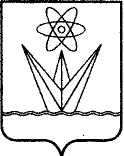  СОВЕТ ДЕПУТАТОВЗАКРЫТОГО АДМИНИСТРАТИВНО-ТЕРРИТОРИАЛЬНОГО ОБРАЗОВАНИЯ ГОРОД ЗЕЛЕНОГОРСККРАСНОЯРСКОГО КРАЯРЕШЕНИЕ СОВЕТ ДЕПУТАТОВЗАКРЫТОГО АДМИНИСТРАТИВНО-ТЕРРИТОРИАЛЬНОГО ОБРАЗОВАНИЯ ГОРОД ЗЕЛЕНОГОРСККРАСНОЯРСКОГО КРАЯРЕШЕНИЕ СОВЕТ ДЕПУТАТОВЗАКРЫТОГО АДМИНИСТРАТИВНО-ТЕРРИТОРИАЛЬНОГО ОБРАЗОВАНИЯ ГОРОД ЗЕЛЕНОГОРСККРАСНОЯРСКОГО КРАЯРЕШЕНИЕ СОВЕТ ДЕПУТАТОВЗАКРЫТОГО АДМИНИСТРАТИВНО-ТЕРРИТОРИАЛЬНОГО ОБРАЗОВАНИЯ ГОРОД ЗЕЛЕНОГОРСККРАСНОЯРСКОГО КРАЯРЕШЕНИЕ09.06.2022г. Зеленогорск                        № 40-178р                        № 40-178рОб утверждении отчета Главы ЗАТО г. Зеленогорск о результатахсвоей деятельности и деятельности Администрации ЗАТО г. Зеленогорскза 2021 год, в том числе о решении вопросов, поставленных Советом депутатов ЗАТО г. ЗеленогорскОб утверждении отчета Главы ЗАТО г. Зеленогорск о результатахсвоей деятельности и деятельности Администрации ЗАТО г. Зеленогорскза 2021 год, в том числе о решении вопросов, поставленных Советом депутатов ЗАТО г. ЗеленогорскОб утверждении отчета Главы ЗАТО г. Зеленогорск о результатахсвоей деятельности и деятельности Администрации ЗАТО г. Зеленогорскза 2021 год, в том числе о решении вопросов, поставленных Советом депутатов ЗАТО г. Зеленогорск